IT188Descrizione storico-bibliografica *Bollettino delle opere moderne straniere : acquistate dalle biblioteche pubbliche governative del Regno d'Italia / Biblioteca nazionale centrale Vittorio Emanuele in Roma. - N. 1 (gennaio-febbraio 1886)-2003. - Roma : Forzani, 1886-2006. – volumi ; 26 cm. ((Bimestrale (1886-1889), mensile (1890-1940), poi irregolare. – Il complemento del titolo, l’editore e il formato variano. – 8 serie di numerazione fino al 1960. – Non pubblicato: 1893-1897; 1976-1980. – Indici: 1886-1900; 1901-1910, 1911-1920; 1921-1930; 1931-1940. – ISSN 0394-4654; 0394-4662; 0394-4689. – BVE0428744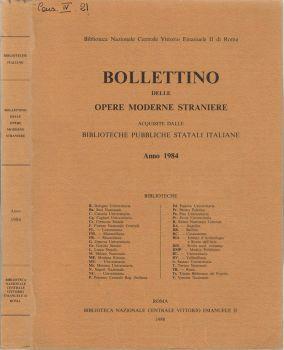 Varianti del titolo: *Bollettino delle opere moderne straniere acquistate dalle biblioteche pubbliche governative del Regno d'Italia [1886-1940]; *Bollettino delle opere moderne straniere acquistate dalle biblioteche pubbliche governative italiane [1940-1976]; *Bollettino delle opere moderne straniere acquisite dalle biblioteche pubbliche governative italiane [1977-1984]; *Bollettino delle opere moderne straniere acquisite dalle biblioteche pubbliche statali italiane [1985-]; *BOMS. – Dal 1997 pubblicato in CD-ROM. - BVE0428744Copia digitale 1886-1935 a: http://digitale.bnc.roma.sbn.it/tecadigitale/emeroteca/classic/BVE0428744*Bollettino delle opere moderne straniere : acquisite dalle biblioteche pubbliche statali italiane / Biblioteca nazionale centrale di Roma. - 2008-2011. - Roma : Biblioteca nazionale centrale, 2011-2014. – File HTML. ((Annuale. - Disponibile in Internet all’indirizzo: http://www.bncrm.librari.beniculturali.it/boms/index2.html*Bollettino delle opere moderne straniere acquistate dalle biblioteche pubbliche governative del Regno d'Italia, 1886-1900, indice alfabetico per autori / Biblioteca nazionale centrale Vittorio Emanuele di Roma ; compilato dal dott. Giuseppe Gulì, bibliotecario. - Roma : Libreria P. Maglione & C. Strini Succ. E. Loescher & C., 1920 (Città di Castello : S. Lapi). - 769 p. ; 28 cm. – BNI 1921-3359. - CUB0333963Compilatore: Gulì, Giuseppe <1859-1941>*Bollettino delle opere moderne straniere, acquistate dalle biblioteche pubbliche governative del Regno d'Italia, 1901-1910 : indice alfabetico per autori (Biblioteca nazionale centrale Vittorio Emanuele di Roma). - Roma : E. Loescher ; W. Regenberg, 1913. - 8. p. 736. – BNI 1913-8328. - CUB0690917Compilatore: Guli, Giuseppe <1859-1941>*Elenco delle pubblicazioni periodiche straniere acquistate dalle biblioteche pubbliche governative del Regno d'Italia : anno 1913 / compilato dal dott. Giuseppe Guli. - Roma : Ermanno Loescher, 1915. - XLV, 84 p. ; 27 cm. ((In testa al frontespizio: Biblioteca nazionale centrale Vittorio Emanuele di Roma. – Recensiti 1556 titoli di periodici per 4528 esemplari. - BNI 1916-7287. – CUB0333965Supplemento a: *Bollettino delle opere moderne straniere, 1913Compilatore: Guli, Giuseppe <1859-1941>*Catalogo delle opere moderne straniere acquistate dalle biblioteche pubbliche governative del Regno d'Italia : vol. 3., 1911-1920 / compilato dal dott. Giuseppe Gulì. - Roma : libr. P. Maglione e C. Strini, 1925 (Città di Castello, tip. della casa S. Lapi). - XV, 671 p. ; 26 cm. – BNI 1926-1. - CUB0700096Compilatore: Gulì, Giuseppe <1859-1941>*Catalogo delle opere moderne straniere acquistate dalle Biblioteche pubbliche governative del Regno d'Italia. 4., 1921-1930 : parte 1. (A la - Machado) / compilato da Nella Santovito Vichi. - Roma : Libreria P. Maglione succ. E.Loescher & Co., 1938. - 384 p. ; 26 cm. ((In testa al frontespizio: R. Biblioteca nazionale centrale Vittorio Emanuele 2. di Roma. - Indici del Bollettino. - USM1839931Compilatore: Santovito Vichi, Nella*Bollettino delle opere moderne straniere acquistate dalle Biblioteche pubbliche governative italiane : Indice. 1931-1940. - Roma : Biblioteca Nazionale Centrale, 1974. - 1006 p. ; 25 cm. - LIA0110318Volumi disponibili in rete-1886-1935 a: http://digitale.bnc.roma.sbn.it/tecadigitale/emeroteca/classic/BVE0428744-2008-2011 a: http://www.bncrm.librari.beniculturali.it/boms/index2.htmlInformazioni storico-bibliograficheIl Bollettino delle opere moderne straniere (BOMS), istituito nel 1886, è un catalogo collettivo corrente che registra le pubblicazioni monografiche moderne straniere acquisite dalle biblioteche pubbliche statali italiane e dalle biblioteche della Regione Sicilia.Il BOMS, che ha una periodicità annuale, consente il reperimento delle pubblicazioni straniere presenti sul territorio nazionale e l’accesso ad esse. Ogni annata presenta le schede in ordine alfabetico di autori e titoli di opere anonime; gli accessi secondari e gli eventuali rinvii sono in serie alfabetica unica con le schede principali. La localizzazione di ogni pubblicazione è data con sigla in calce a ciascuna scheda principale.Fino al 2010 il BOMS è stato pubblicato su supporto cartaceo. Da tale data è disponibile esclusivamente in formato digitale.Note e riferimenti bibliograficiIl *bollettino delle opere moderne straniere : problemi e prospettive. Ipotesi di automazione / presentatore: Natalia Susanna Santucci ; relatore: Serena Molfese. - [S.l.] : a cura dell'A., 1985. - 56, V p. ; 30 cm. ((In testa al frontespizio: Presidenza del Consiglio de ministri, Scuola superiore della pubblica amministrazione, Sede di Roma. - Sul frontespizio: 5. Corso di reclutamento bibliotecario, Ministero per i beni culturali e ambientali, 1984-85. - Dattiloscritto. – BVE0652498Autore: Santucci, Natalia SusannaAutore: Biblioteca nazionale centrale <Roma>Soggetto: Libri stranieri - Cataloghi collettivi – PeriodiciClasse: D018.1